ｑ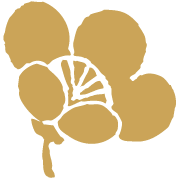 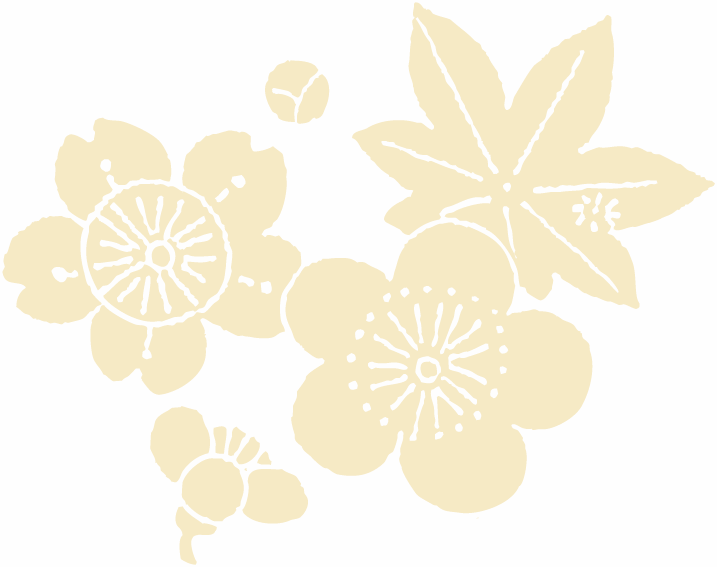 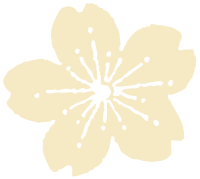 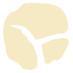 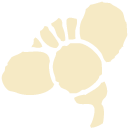 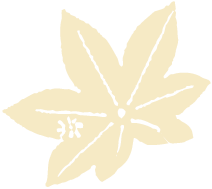 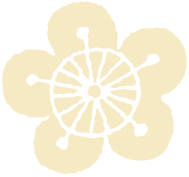 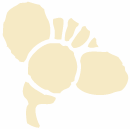 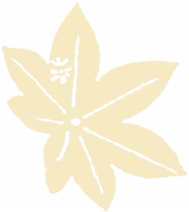 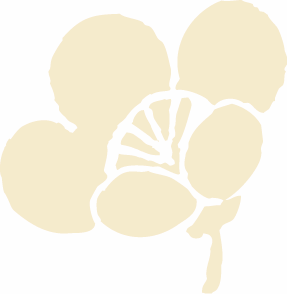 